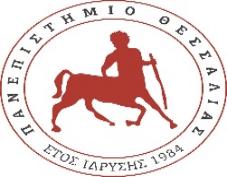 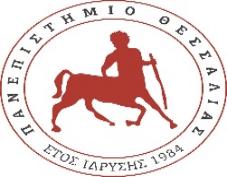 ΠΑΝΕΠΙΣΤΗΜΙΟ ΘΕΣΣΑΛΙΑΣ
Πρόγραμμα σπουδών Νοσηλευτικής(Πρώην ΤΕΙ ΘΕΣΣΑΛΙΑΣ)ΠΡΟΓΡΑΜΜΑ ΠΑΡΟΥΣΙΑΣΕΩΝ ΠΤΥΧΙΑΚΩΝ ΕΡΓΑΣΙΩΝ24/04/2023 έως 28/04/2023Όσοι φοιτητές δεν έχουν στείλει την πτυχιακή τους στην κ Μαλλιαρού (malliarou@uth.gr) να το κάνουν για να τους σταλεί το λινκ της εξέτασης έως τις 21-4-2023 και να αιτηθούν άμεσα να μπουν στην ομάδα του ms teams                                                                               Λάρισα, 20-4-2023                                                                     				          ΠΡΟΕΔΡΟΣ ΕΠΙΤΡΟΠΗΣ ΠΤΥΧΙΑΚΩΝ ΕΡΓΑΣΙΩΝ                                                                                                        			          Δρ. Μαρία Μαλλιαρού                                                                                                      			                                   ΚαθηγήτριαΑ/ΑΗΜΕΡΟΜΗΝΙΑΩΡΑΟΝΟΜΑ ΦΟΙΤΗΤΗΕΞΕΤΑΣΤΙΚΗ ΕΠΙΤΡΟΠΗΑΙΘΟΥΣΑ ΠΑΡΟΥΣΙΑΣΗΣΦΡΑΔΕΛΟΣ ΕΥΑΓΓΕΛΟΣΖΕΤΤΑ ΣΤΕΛΛΑΤΣΑΡΑΣ ΚΩΣΤΑΝΤΙΝΟΣΠΡΟΓΡΑΜΜΑ MS TEAMS124-4-202309.00-09.152115157ΦΡΑΔΕΛΟΣ Β(ΕΠΙΒΛΕΠΩΝ224-4-202309.15-09.30ΝΣ2943ΦΡΑΔΕΛΟΣ Β(ΕΠΙΒΛΕΠΩΝ)324-4-202309.30-09.452118071 ΤΣΑΡΑΣ ΚΩΝΣΤΑΝΤΙΝΟΣ(ΕΠΙΒΛΕΠΩΝ)1. ΠΑΡΑΛΙΚΑΣ ΘΕΟΔΟΣΙΟΣ2. ΛΑΧΑΝΑ ΕΛΕΝΗ3. ΖΕΤΤΑ ΣΤΕΛΛΑΠΡΟΓΡΑΜΜΑ MS TEAMS125-4-202310.00-10.152118088ΛΑΧΑΝΑ ΕΛΕΝΗ (ΕΠΙΒΛΕΠΩΝ)225-4-202310.15-10.302117071ΛΑΧΑΝΑ ΕΛΕΝΗ (ΕΠΙΒΛΕΠΩΝ)328-4-202309.00-09.152118125ΖΕΤΤΑ ΣΤΕΛΛΑ (ΕΠΙΒΛΕΠΩΝ)428-4-202309.15-09.302117146ΠΑΡΑΛΙΚΑΣ ΘΕΟΔΟΣΙΟΣ (ΕΠΙΒΛΕΠΩΝ)528-4-202309.30-09.452118115ΠΑΡΑΛΙΚΑΣ ΘΕΟΔΟΣΙΟΣ (ΕΠΙΒΛΕΠΩΝ)628-4-202309.45-10.002118183ΠΑΡΑΛΙΚΑΣ ΘΕΟΔΟΣΙΟΣ (ΕΠΙΒΛΕΠΩΝ)728-4-202310.00-10.152118064ΠΑΡΑΛΙΚΑΣ ΘΕΟΔΟΣΙΟΣ (ΕΠΙΒΛΕΠΩΝ)